от 22.12.2017 №1913Об утверждении проекта межевания территории квартала 15П Старого    Вартовска (III очередь строительства)Руководствуясь Градостроительным кодексом Российской Федерации,    Федеральным законом от 06.10.2003 №131-ФЗ "Об общих принципах организации местного самоуправления в Российской Федерации", на основании распоряжения администрации города от 13.07.2017 №1114-р "О подготовке проекта      межевания территории квартала 15П Старого Вартовска (III очередь строительства)":1. Утвердить проект межевания территории квартала 15П Старого Вартовска (III очередь строительства), разработанный индивидуальным предпринимателем Черепановым Иваном Викторовичем, согласно приложениям 1, 2. 2. Управлению архитектуры и градостроительства администрации города, департаменту муниципальной собственности и земельных ресурсов администрации города (Т.А. Шилова) при подготовке и согласовании документации                на земельные участки, предусмотренные под застройку объектами капитального строительства, руководствоваться утвержденным проектом межевания территории квартала 15П Старого Вартовска (III очередь строительства).3. Управлению архитектуры и градостроительства администрации города разместить постановление на официальном сайте органов местного самоуправления города Нижневартовска в рубрике "Документация по планировке и межеванию территории" в течение семи дней со дня его подписания.4. Управлению по взаимодействию со средствами массовой информации администрации города (С.В. Селиванова) обеспечить опубликование постановления в газете "Варта" в течение семи дней со дня его подписания.5. Контроль за выполнением постановления возложить на заместителя главы города по строительству В.П. Ситникова.Глава города                                                                                                 В.В. ТихоновПриложение 1 к постановлениюадминистрации городаот 22.12.2017 №1913Проектмежевания территории квартала 15П Старого Вартовска(III очередь строительства)I. Цель проекта межевания территорииПроект межевания территории квартала 15П Старого Вартовска (III очередь строительства) разработан с целью установления границ земельных участков под размещение объекта "Старый Вартовск (III). Инженерное обеспечение          и благоустройство микрорайона 15П г. Нижневартовск" путем образования             из земель, находящихся в государственной или муниципальной собственности.II. Характеристика проектируемой территорииПроектируемая территория ограничена:- с северо-запада красной линией улицы Заводской;- с юго-запада красной линией улицы Садовой;- с юго-востока красной линией улицы Осенней.Площадь уточненной проектируемой территории для подготовки проекта межевания составляет 160 844 кв.м. В соответствии с Правилами землепользования и застройки на территории города Нижневартовска проектируемая территория находится:- в зоне застройки индивидуальными жилыми домами (ЖЗ 104);- в зоне коммунально-инженерной инфраструктуры (ИЗ 400).Категория земель - "земли населенных пунктов".III. Разработка проекта межевания территорииПроект межевания территории квартала 15П Старого Вартовска (III очередь строительства) разработан в границах установленных красных линий квартала. Минимальным элементом планировочной структуры, сформированным красными линиями, является планировочный квартал. Исключением являются элементы планировочной структуры, формирующие улично-дорожную сеть.Проект межевания территории квартала 15П Старого Вартовска (III очередь строительства) устанавливает границы и определяет размеры образуемых земельных участков:- под коммунальное обслуживание;- под застройку индивидуальными жилыми домами (индивидуальное           жилищное строительство; ведение личного подсобного хозяйства);- под образование и просвещение;- под территории общего пользования.Экспликация образуемых земельных участков представлена в таблице. Таблица Экспликация образуемых земельных участковПриложение 2 к постановлениюадминистрации городаот 22.12.2017 №1913Чертеж межевания территории 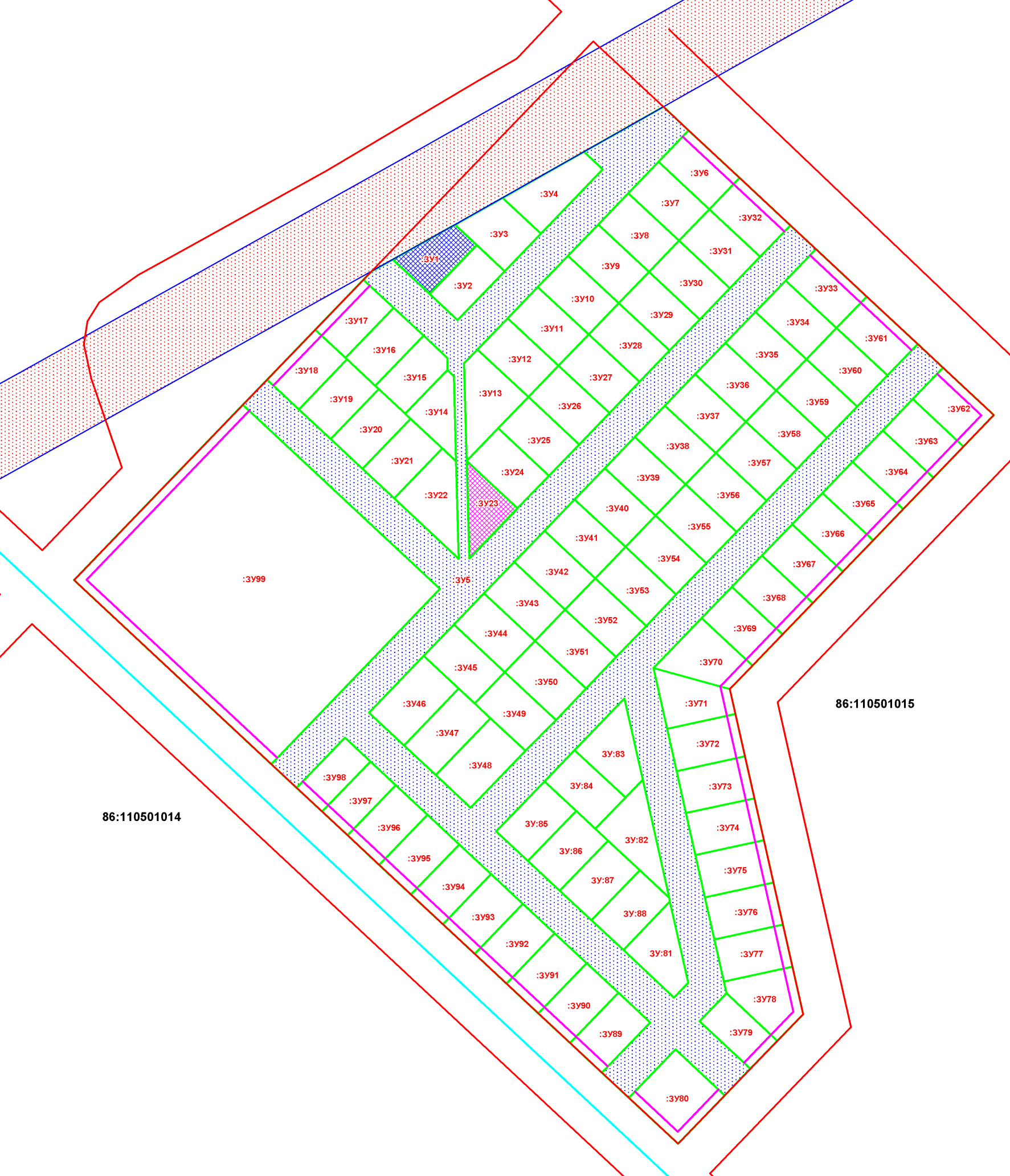 Условные обозначения: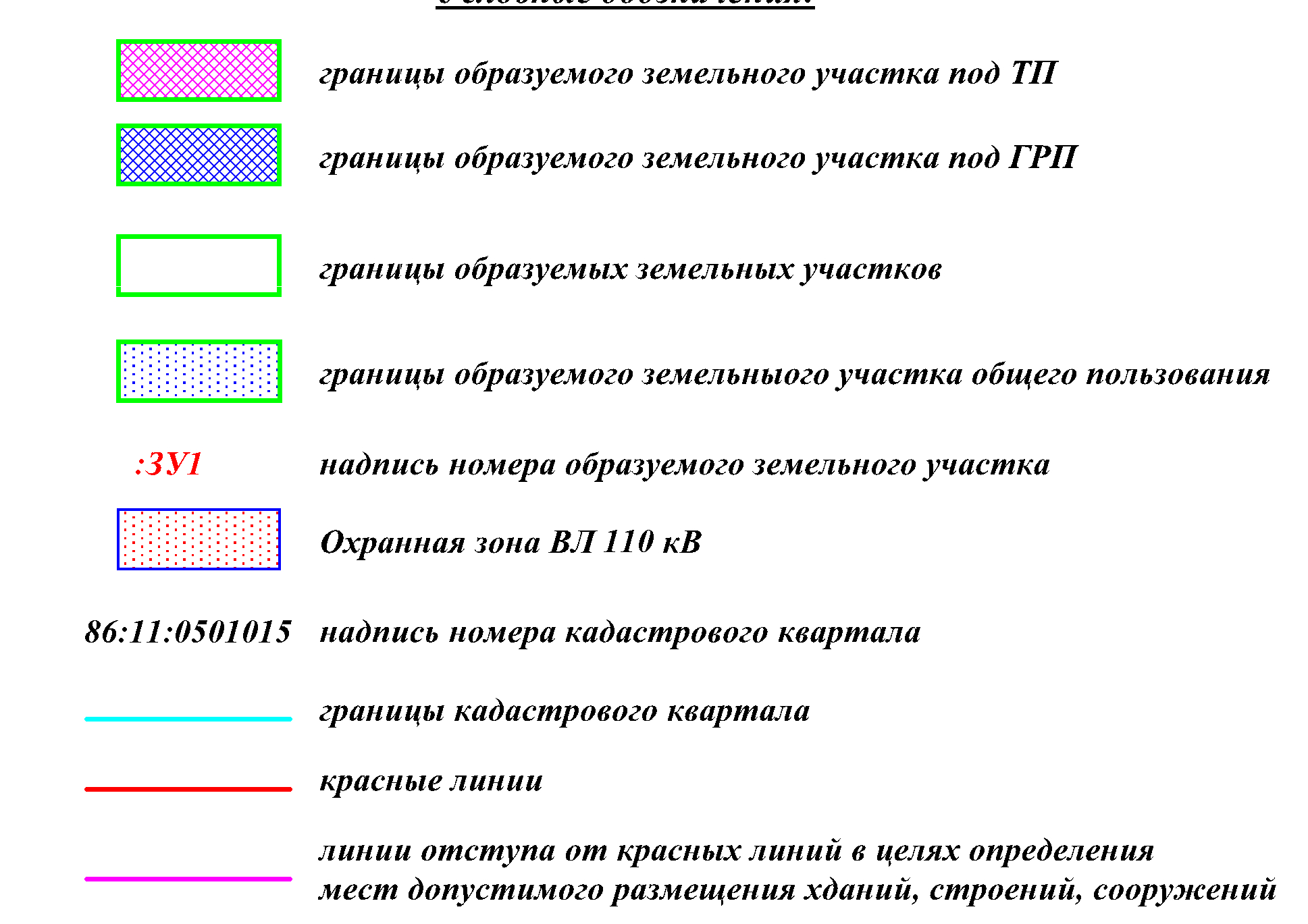 - границы образуемого земельного участка под коммунальное обслуживание- границы образуемого земельного участка под коммунальное обслуживание- границы образуемого земельного участка под индивидуальное жилищное строительство- границы образуемого земельного участка общего пользования- надпись номера образуемого земельного участка- охранная зона ВЛ 110 кВ- надпись номера кадастрового квартала- границы кадастрового квартала- красные линии- линии отступа от красных линий в целях определения мест допустимого размещения зданий, строений, сооруженийСведения о земельных участках и их частях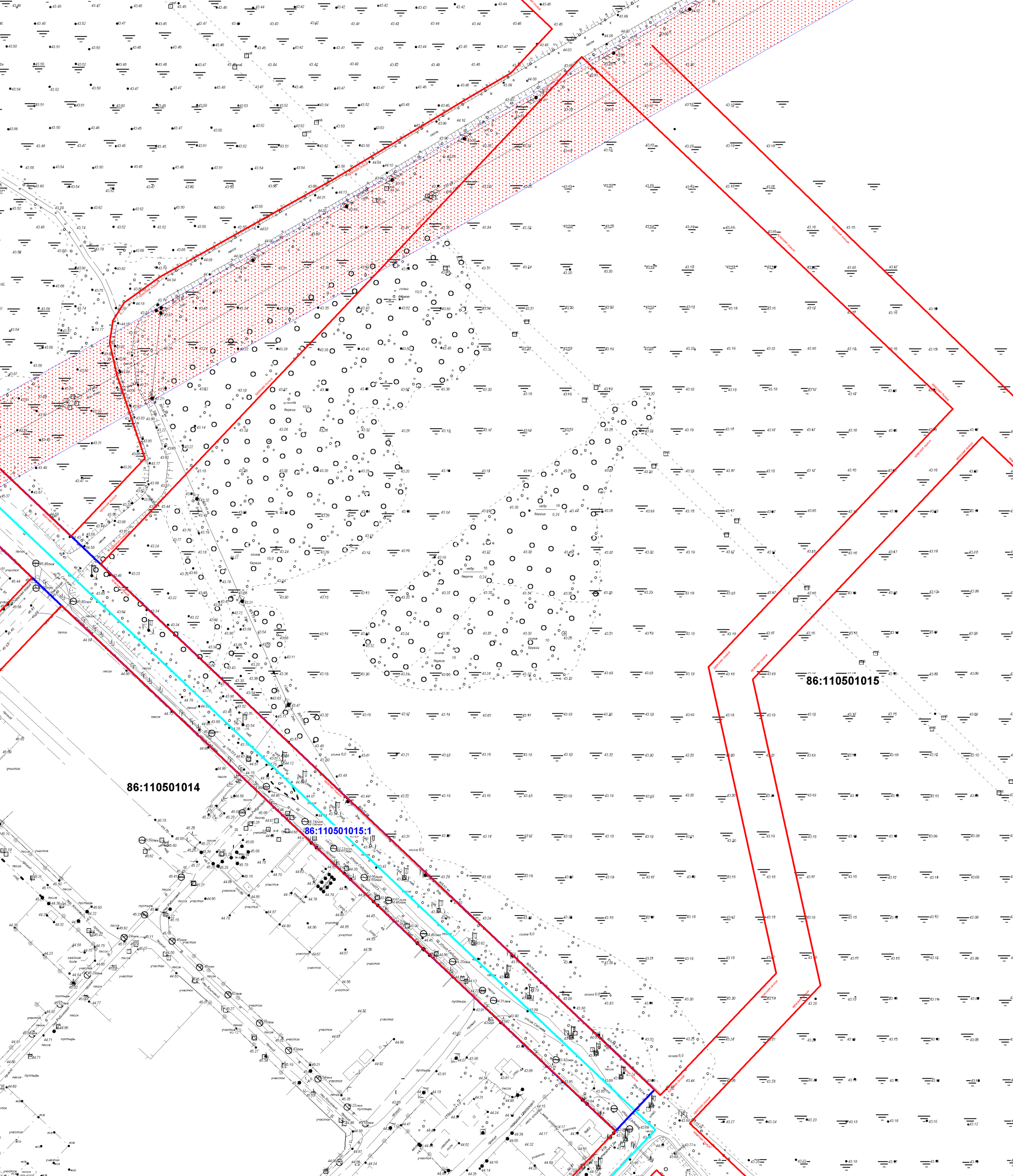 Условные обозначения: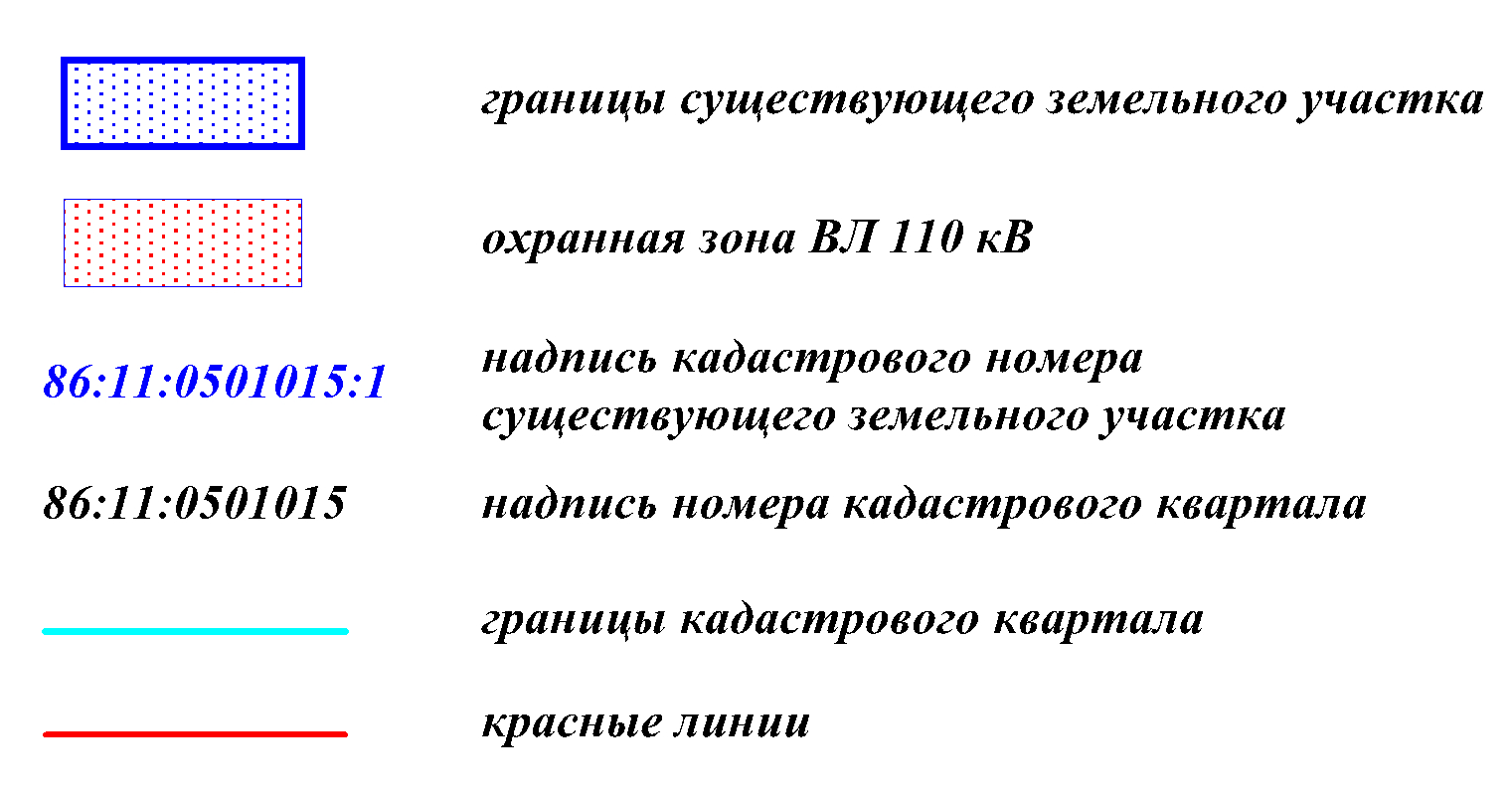 - границы существующего земельного участка- охранная зона ВЛ 110 кВ86:11:0501015:1           - надпись кадастрового номера существующего земельного участка86:11:0501015        - надпись номера кадастрового квартала- границы кадастрового квартала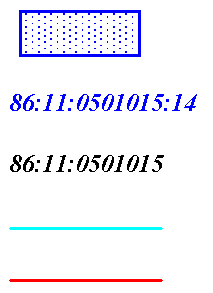 - красные линииУсловный номерземельного участкаПлощадьземельногоучастка(кв.м)Вид разрешенного использования земельного участкаМестоположение земельного участкаКатегория земель12345:ЗУ1897коммунальное обслуживаниеХМАО - Югра, г. Нижневартовск,квартал 15П, Старый Вартовск (III очередь строительства)земли населенных пунктов:ЗУ2859застройка индивидуальными жилыми домами (индивидуальное жилищное строительство; ведение личного подсобного хозяйства)ХМАО - Югра, г. Нижневартовск,квартал 15П, Старый Вартовск (III очередь строительства)земли населенных пунктов:ЗУ31039застройка индивидуальными жилыми домами (индивидуальное жилищное строительство; ведение личного подсобного хозяйства)ХМАО - Югра, г. Нижневартовск,квартал 15П, Старый Вартовск (III очередь строительства)земли населенных пунктов:ЗУ41151застройка индивидуальными жилыми домами (индивидуальное жилищное строительство; ведение личного подсобного хозяйства)ХМАО - Югра, г. Нижневартовск,квартал 15П, Старый Вартовск (III очередь строительства)земли населенных пунктов:ЗУ535915земельные участки (территории) общего пользованияХМАО - Югра, г. Нижневартовск,квартал 15П, Старый Вартовск (III очередь строительства)земли населенных пунктов:ЗУ61007застройка индивидуальными жилыми домами (индивидуальное жилищное строительство; ведение личного подсобного хозяйства)ХМАО - Югра, г. Нижневартовск,квартал 15П, Старый Вартовск (III очередь строительства)земли населенных пунктов:ЗУ71000застройка индивидуальными жилыми домами (индивидуальное жилищное строительство; ведение личного подсобного хозяйства)ХМАО - Югра, г. Нижневартовск,квартал 15П, Старый Вартовск (III очередь строительства)земли населенных пунктов:ЗУ81000застройка индивидуальными жилыми домами (индивидуальное жилищное строительство; ведение личного подсобного хозяйства)ХМАО - Югра, г. Нижневартовск,квартал 15П, Старый Вартовск (III очередь строительства)земли населенных пунктов:ЗУ91000застройка индивидуальными жилыми домами (индивидуальное жилищное строительство; ведение личного подсобного хозяйства)ХМАО - Югра, г. Нижневартовск,квартал 15П, Старый Вартовск (III очередь строительства)земли населенных пунктов:ЗУ101000застройка индивидуальными жилыми домами (индивидуальное жилищное строительство; ведение личного подсобного хозяйства)ХМАО - Югра, г. Нижневартовск,квартал 15П, Старый Вартовск (III очередь строительства)земли населенных пунктов:ЗУ111000застройка индивидуальными жилыми домами (индивидуальное жилищное строительство; ведение личного подсобного хозяйства)ХМАО - Югра, г. Нижневартовск,квартал 15П, Старый Вартовск (III очередь строительства)земли населенных пунктов:ЗУ121000застройка индивидуальными жилыми домами (индивидуальное жилищное строительство; ведение личного подсобного хозяйства)ХМАО - Югра, г. Нижневартовск,квартал 15П, Старый Вартовск (III очередь строительства)земли населенных пунктов:ЗУ131244застройка индивидуальными жилыми домами (индивидуальное жилищное строительство; ведение личного подсобного хозяйства)ХМАО - Югра, г. Нижневартовск,квартал 15П, Старый Вартовск (III очередь строительства)земли населенных пунктов:ЗУ14787застройка индивидуальными жилыми домами (индивидуальное жилищное строительство; ведение личного подсобного хозяйства)ХМАО - Югра, г. Нижневартовск,квартал 15П, Старый Вартовск (III очередь строительства)земли населенных пунктов:ЗУ15931застройка индивидуальными жилыми домами (индивидуальное жилищное строительство; ведение личного подсобного хозяйства)ХМАО - Югра, г. Нижневартовск,квартал 15П, Старый Вартовск (III очередь строительства)земли населенных пунктов:ЗУ16943застройка индивидуальными жилыми домами (индивидуальное жилищное строительство; ведение личного подсобного хозяйства)ХМАО - Югра, г. Нижневартовск,квартал 15П, Старый Вартовск (III очередь строительства)земли населенных пунктов:ЗУ17945застройка индивидуальными жилыми домами (индивидуальное жилищное строительство; ведение личного подсобного хозяйства)ХМАО - Югра, г. Нижневартовск,квартал 15П, Старый Вартовск (III очередь строительства)земли населенных пунктов:ЗУ181000застройка индивидуальными жилыми домами (индивидуальное жилищное строительство; ведение личного подсобного хозяйства)ХМАО - Югра, г. Нижневартовск,квартал 15П, Старый Вартовск (III очередь строительства)земли населенных пунктов:ЗУ191000застройка индивидуальными жилыми домами (индивидуальное жилищное строительство; ведение личногоподсобного хозяйства)ХМАО - Югра, г. Нижневартовск,квартал 15П, Старый Вартовск (III очередь строительства)земли населенных пунктов:ЗУ201000застройка индивидуальными жилыми домами (индивидуальное жилищное строительство; ведение личного подсобного хозяйства)ХМАО - Югра, г. Нижневартовск,квартал 15П, Старый Вартовск (III очередь строительства)земли населенных пунктов:ЗУ211000застройка индивидуальными жилыми домами (индивидуальное жилищное строительство; ведение личного подсобного хозяйства)ХМАО - Югра, г. Нижневартовск,квартал 15П, Старый Вартовск (III очередь строительства)земли населенных пунктов:ЗУ221231застройка индивидуальными жилыми домами (индивидуальное жилищное строительство; ведение личного подсобного хозяйства)ХМАО - Югра, г. Нижневартовск,квартал 15П, Старый Вартовск (III очередь строительства)земли населенных пунктов:ЗУ23800коммунальное обслуживаниеХМАО - Югра, г. Нижневартовск,квартал 15П, Старый Вартовск (III очередь строительства)земли населенных пунктов:ЗУ241043застройка индивидуальными жилыми домами (индивидуальное жилищное строительство; ведение личного подсобного хозяйства)ХМАО - Югра, г. Нижневартовск,квартал 15П, Старый Вартовск (III очередь строительства)земли населенных пунктов:ЗУ251000застройка индивидуальными жилыми домами (индивидуальное жилищное строительство; ведение личного подсобного хозяйства)ХМАО - Югра, г. Нижневартовск,квартал 15П, Старый Вартовск (III очередь строительства)земли населенных пунктов:ЗУ261000застройка индивидуальными жилыми домами (индивидуальное жилищное строительство; ведение личного подсобного хозяйства)ХМАО - Югра, г. Нижневартовск,квартал 15П, Старый Вартовск (III очередь строительства)земли населенных пунктов:ЗУ271000застройка индивидуальными жилыми домами (индивидуальное жилищное строительство; ведение личного подсобного хозяйства)ХМАО - Югра, г. Нижневартовск,квартал 15П, Старый Вартовск (III очередь строительства)земли населенных пунктов:ЗУ281000застройка индивидуальными жилыми домами (индивидуальное жилищное строительство; ведение личного подсобного хозяйства)ХМАО - Югра, г. Нижневартовск,квартал 15П, Старый Вартовск (III очередь строительства)земли населенных пунктов:ЗУ291000застройка индивидуальными жилыми домами (индивидуальное жилищное строительство; ведение личного подсобного хозяйства)ХМАО - Югра, г. Нижневартовск,квартал 15П, Старый Вартовск (III очередь строительства)земли населенных пунктов:ЗУ301000застройка индивидуальными жилыми домами (индивидуальное жилищное строительство; ведение личного подсобного хозяйства)ХМАО - Югра, г. Нижневартовск,квартал 15П, Старый Вартовск (III очередь строительства)земли населенных пунктов:ЗУ311000застройка индивидуальными жилыми домами (индивидуальное жилищное строительство; ведение личного подсобного хозяйства)ХМАО - Югра, г. Нижневартовск,квартал 15П, Старый Вартовск (III очередь строительства)земли населенных пунктов:ЗУ321006застройка индивидуальными жилыми домами (индивидуальное жилищное строительство; ведение личного подсобного хозяйства)ХМАО - Югра, г. Нижневартовск,квартал 15П, Старый Вартовск (III очередь строительства)земли населенных пунктов:ЗУ331005застройка индивидуальными жилыми домами (индивидуальное жилищное строительство; ведение личного подсобного хозяйства)ХМАО - Югра, г. Нижневартовск,квартал 15П, Старый Вартовск (III очередь строительства)земли населенных пунктов:ЗУ341000застройка индивидуальными жилыми домами (индивидуальное жилищное строительство; ведение личного подсобного хозяйства)ХМАО - Югра, г. Нижневартовск,квартал 15П, Старый Вартовск (III очередь строительства)земли населенных пунктов:ЗУ351000застройка индивидуальными жилыми домами (индивидуальное жилищное строительство; ведение личного подсобного хозяйства)ХМАО - Югра, г. Нижневартовск,квартал 15П, Старый Вартовск (III очередь строительства)земли населенных пунктов:ЗУ361000застройка индивидуальными жилыми домами (индивидуальное жилищное строительство; ведение личного подсобного хозяйства)ХМАО - Югра, г. Нижневартовск,квартал 15П, Старый Вартовск (III очередь строительства)земли населенных пунктов:ЗУ371000застройка индивидуальными жилыми домами (индивидуальное жилищное строительство; ведение личного подсобного хозяйства)ХМАО - Югра, г. Нижневартовск,квартал 15П, Старый Вартовск (III очередь строительства)земли населенных пунктов:ЗУ381000застройка индивидуальными жилыми домами (индивидуальное жилищное строительство; ведение личного подсобного хозяйства)ХМАО - Югра, г. Нижневартовск,квартал 15П, Старый Вартовск (III очередь строительства)земли населенных пунктов:ЗУ391000застройка индивидуальными жилыми домами (индивидуальное жилищное строительство; ведение личного подсобного хозяйства)ХМАО - Югра, г. Нижневартовск,квартал 15П, Старый Вартовск (III очередь строительства)земли населенных пунктов:ЗУ401000застройка индивидуальными жилыми домами (индивидуальное жилищное строительство; ведение личного подсобного хозяйства)ХМАО - Югра, г. Нижневартовск,квартал 15П, Старый Вартовск (III очередь строительства)земли населенных пунктов:ЗУ411000застройка индивидуальными жилыми домами (индивидуальное жилищное строительство; ведение личного подсобного хозяйства)ХМАО - Югра, г. Нижневартовск,квартал 15П, Старый Вартовск (III очередь строительства)земли населенных пунктов:ЗУ421000застройка индивидуальными жилыми домами (индивидуальное жилищное строительство; ведение личного подсобного хозяйства)ХМАО - Югра, г. Нижневартовск,квартал 15П, Старый Вартовск (III очередь строительства)земли населенных пунктов:ЗУ431000застройка индивидуальными жилыми домами (индивидуальное жилищное строительство; ведение личного подсобного хозяйства);ХМАО - Югра, г. Нижневартовск,квартал 15П, Старый Вартовск (III очередь строительства)земли населенных пунктов:ЗУ441000застройка индивидуальными жилыми домами (индивидуальное жилищное строительство; ведение личного подсобного хозяйства)ХМАО - Югра, г. Нижневартовск,квартал 15П, Старый Вартовск (III очередь строительства)земли населенных пунктов:ЗУ451000застройка индивидуальными жилыми домами (индивидуальное жилищное строительство; ведение личного подсобного хозяйства)ХМАО - Югра, г. Нижневартовск,квартал 15П, Старый Вартовск (III очередь строительства)земли населенных пунктов:ЗУ461247застройка индивидуальными жилыми домами (индивидуальное жилищное строительство; ведение личного подсобного хозяйства)ХМАО - Югра, г. Нижневартовск,квартал 15П, Старый Вартовск (III очередь строительства)земли населенных пунктов:ЗУ471135застройка индивидуальными жилыми домами (индивидуальное жилищное строительство; ведение личного подсобного хозяйства)ХМАО - Югра, г. Нижневартовск,квартал 15П, Старый Вартовск (III очередь строительства)земли населенных пунктов:ЗУ481248застройка индивидуальными жилыми домами (индивидуальное жилищное строительство; ведение личного подсобного хозяйства)ХМАО - Югра, г. Нижневартовск,квартал 15П, Старый Вартовск (III очередь строительства)земли населенных пунктов:ЗУ491004застройка индивидуальными жилыми домами (индивидуальное жилищное строительство; ведение личного подсобного хозяйства)ХМАО - Югра, г. Нижневартовск,квартал 15П, Старый Вартовск (III очередь строительства)земли населенных пунктов:ЗУ501006застройка индивидуальными жилыми домами (индивидуальное жилищное строительство; ведение личного подсобного хозяйства)ХМАО - Югра, г. Нижневартовск,квартал 15П, Старый Вартовск (III очередь строительства)земли населенных пунктов:ЗУ511002застройка индивидуальными жилыми домами (индивидуальное жилищное строительство; ведение личного подсобного хозяйства)ХМАО - Югра, г. Нижневартовск,квартал 15П, Старый Вартовск (III очередь строительства)земли населенных пунктов:ЗУ521002застройка индивидуальными жилыми домами (индивидуальное жилищное строительство; ведение личного подсобного хозяйства)ХМАО - Югра, г. Нижневартовск,квартал 15П, Старый Вартовск (III очередь строительства)земли населенных пунктов:ЗУ531002застройка индивидуальными жилыми домами (индивидуальное жилищное строительство; ведение личного подсобного хозяйства)ХМАО - Югра, г. Нижневартовск,квартал 15П, Старый Вартовск (III очередь строительства)земли населенных пунктов:ЗУ541001застройка индивидуальными жилыми домами (индивидуальное жилищное строительство; ведение личного подсобного хозяйства)ХМАО - Югра, г. Нижневартовск,квартал 15П, Старый Вартовск (III очередь строительства)земли населенных пунктов:ЗУ551000застройка индивидуальными жилыми домами (индивидуальное жилищное строительство; ведение личного подсобного хозяйства)ХМАО - Югра, г. Нижневартовск,квартал 15П, Старый Вартовск (III очередь строительства)земли населенных пунктов:ЗУ561001застройка индивидуальными жилыми домами (индивидуальное жилищное строительство; ведение личного подсобного хозяйства)ХМАО - Югра, г. Нижневартовск,квартал 15П, Старый Вартовск (III очередь строительства)земли населенных пунктов:ЗУ571000застройка индивидуальными жилыми домами (индивидуальное жилищное строительство; ведение личного подсобного хозяйства)ХМАО - Югра, г. Нижневартовск,квартал 15П, Старый Вартовск (III очередь строительства)земли населенных пунктов:ЗУ581000застройка индивидуальными жилыми домами (индивидуальное жилищное строительство; ведение личного подсобного хозяйства)ХМАО - Югра, г. Нижневартовск,квартал 15П, Старый Вартовск (III очередь строительства)земли населенных пунктов:ЗУ591000застройка индивидуальными жилыми домами (индивидуальное жилищное строительство; ведение личного подсобного хозяйства)ХМАО - Югра, г. Нижневартовск,квартал 15П, Старый Вартовск (III очередь строительства)земли населенных пунктов:ЗУ601000застройка индивидуальными жилыми домами (индивидуальное жилищное строительство; ведение личного подсобного хозяйства)ХМАО - Югра, г. Нижневартовск,квартал 15П, Старый Вартовск (III очередь строительства)земли населенных пунктов:ЗУ611004застройка индивидуальными жилыми домами (индивидуальное жилищное строительство; ведение личного подсобного хозяйства)ХМАО - Югра, г. Нижневартовск,квартал 15П, Старый Вартовск (III очередь строительства)земли населенных пунктов:ЗУ621003застройка индивидуальными жилыми домами (индивидуальное жилищное строительство; ведение личного подсобного хозяйства)ХМАО - Югра, г. Нижневартовск,квартал 15П, Старый Вартовск (III очередь строительства)земли населенных пунктов:ЗУ63999застройка индивидуальными жилыми домами (индивидуальное жилищное строительство; ведение личного подсобного хозяйства)ХМАО - Югра, г. Нижневартовск,квартал 15П, Старый Вартовск (III очередь строительства)земли населенных пунктов:ЗУ64999застройка индивидуальными жилыми домами (индивидуальное жилищное строительство; ведение личного подсобного хозяйства)ХМАО - Югра, г. Нижневартовск,квартал 15П, Старый Вартовск (III очередь строительства)земли населенных пунктов:ЗУ65999застройка индивидуальными жилыми домами (индивидуальное жилищное строительство; ведение личного подсобного хозяйства)ХМАО - Югра, г. Нижневартовск,квартал 15П, Старый Вартовск (III очередь строительства)земли населенных пунктов:ЗУ66999застройка индивидуальными жилыми домами (индивидуальное жилищное строительство; ведение личного подсобного хозяйства)ХМАО - Югра, г. Нижневартовск,квартал 15П, Старый Вартовск (III очередь строительства)земли населенных пунктов:ЗУ67999застройка индивидуальными жилыми домами (индивидуальное жилищное строительство; ведение личного подсобного хозяйства)ХМАО - Югра, г. Нижневартовск,квартал 15П, Старый Вартовск(III очередь строительства)земли населенных пунктов:ЗУ681000застройка индивидуальными жилыми домами (индивидуальное жилищное строительство; ведение личного подсобного хозяйства)ХМАО - Югра, г. Нижневартовск,квартал 15П, Старый Вартовск (III очередь строительства)земли населенных пунктов:ЗУ691000застройка индивидуальными жилыми домами (индивидуальное жилищное строительство; ведение личного подсобного хозяйства)ХМАО - Югра, г. Нижневартовск,квартал 15П, Старый Вартовск (III очередь строительства)земли населенных пунктов:ЗУ701174застройка индивидуальными жилыми домами (индивидуальное жилищное строительство; ведение личного подсобного хозяйства)ХМАО - Югра, г. Нижневартовск,квартал 15П, Старый Вартовск (III очередь строительства)земли населенных пунктов:ЗУ711018застройка индивидуальными жилыми домами (индивидуальное жилищное строительство; ведение личного подсобного хозяйства)ХМАО - Югра, г. Нижневартовск,квартал 15П, Старый Вартовск (III очередь строительства)земли населенных пунктов:ЗУ721000застройка индивидуальными жилыми домами (индивидуальное жилищное строительство; ведение личного подсобного хозяйства)ХМАО - Югра, г. Нижневартовск,квартал 15П, Старый Вартовск (III очередь строительства)земли населенных пунктов:ЗУ731000застройка индивидуальными жилыми домами (индивидуальное жилищное строительство; ведение личного подсобного хозяйства)ХМАО - Югра, г. Нижневартовск,квартал 15П, Старый Вартовск (III очередь строительства)земли населенных пунктов:ЗУ741000застройка индивидуальными жилыми домами (индивидуальное жилищное строительство; ведение личного подсобного хозяйства)ХМАО - Югра, г. Нижневартовск,квартал 15П, Старый Вартовск (III очередь строительства)земли населенных пунктов:ЗУ751000застройка индивидуальными жилыми домами (индивидуальное жилищное строительство; ведение личного подсобного хозяйства)ХМАО - Югра, г. Нижневартовск,квартал 15П, Старый Вартовск (III очередь строительства)земли населенных пунктов:ЗУ761000застройка индивидуальными жилыми домами (индивидуальное жилищное строительство; ведение личного подсобного хозяйства)ХМАО - Югра, г. Нижневартовск,квартал 15П, Старый Вартовск (III очередь строительства)земли населенных пунктов:ЗУ771000застройка индивидуальными жилыми домами (индивидуальное жилищное строительство; ведение личного подсобного хозяйства)ХМАО - Югра, г. Нижневартовск,квартал 15П, Старый Вартовск (III очередь строительства)земли населенных пунктов:ЗУ781129застройка индивидуальными жилыми домами (индивидуальное жилищное строительство; ведение личного подсобного хозяйства)ХМАО - Югра, г. Нижневартовск,квартал 15П, Старый Вартовск (III очередь строительства)земли населенных пунктов:ЗУ79893застройка индивидуальными жилыми домами (индивидуальное жилищное строительство; ведение личного подсобного хозяйства)ХМАО - Югра, г. Нижневартовск,квартал 15П, Старый Вартовск (III очередь строительства)земли населенных пунктов:ЗУ801499застройка индивидуальными жилыми домами (индивидуальное жилищное строительство; ведение личного подсобного хозяйства)ХМАО - Югра,г. Нижневартовск,квартал 15П, Старый Вартовск (III очередь строительства)земли населенных пунктов:ЗУ811008застройка индивидуальными жилыми домами (индивидуальное жилищное строительство; ведение личного подсобного хозяйства)ХМАО - Югра, г. Нижневартовск,квартал 15П, Старый Вартовск (III очередь строительства)земли населенных пунктов:ЗУ821141застройка индивидуальными жилыми домами (индивидуальное жилищное строительство; ведение личного подсобного хозяйства)ХМАО - Югра, г. Нижневартовск,квартал 15П, Старый Вартовск (III очередь строительства)земли населенных пунктов:ЗУ831111застройка индивидуальными жилыми домами (индивидуальное жилищное строительство; ведение личного подсобного хозяйства)ХМАО - Югра, г. Нижневартовск,квартал 15П, Старый Вартовск (III очередь строительства)земли населенных пунктов:ЗУ841000застройка индивидуальными жилыми домами (индивидуальное жилищное строительство; ведение личного подсобного хозяйства)ХМАО - Югра, г. Нижневартовск,квартал 15П, Старый Вартовск (III очередь строительства)земли населенных пунктов:ЗУ851000застройка индивидуальными жилыми домами (индивидуальное жилищное строительство; ведение личного подсобного хозяйства)ХМАО - Югра, г. Нижневартовск,квартал 15П, Старый Вартовск (III очередь строительства)земли населенных пунктов:ЗУ861000застройка индивидуальными жилыми домами (индивидуальное жилищное строительство; ведение личного подсобного хозяйства)ХМАО - Югра, г. Нижневартовск,квартал 15П, Старый Вартовск (III очередь строительства)земли населенных пунктов:ЗУ871000застройка индивидуальными жилыми домами (индивидуальное жилищное строительство; ведение личного подсобного хозяйства)ХМАО - Югра, г. Нижневартовск,квартал 15П, Старый Вартовск (III очередь строительства)земли населенных пунктов:ЗУ88999застройка индивидуальными жилыми домами (индивидуальное жилищное строительство; ведение личного подсобного хозяйства)ХМАО - Югра, г. Нижневартовск,квартал 15П, Старый Вартовск (III очередь строительства)земли населенных пунктов:ЗУ891001застройка индивидуальными жилыми домами (индивидуальное жилищное строительство; ведение личного подсобного хозяйства)ХМАО - Югра, г. Нижневартовск,квартал 15П, Старый Вартовск (III очередь строительства)земли населенных пунктов:ЗУ901001застройка индивидуальными жилыми домами (индивидуальное жилищное строительство; ведение личного подсобного хозяйства)ХМАО - Югра, г. Нижневартовск,квартал 15П, Старый Вартовск (III очередь строительства)земли населенных пунктов:ЗУ911001застройка индивидуальными жилыми домами (индивидуальное жилищное строительство; ведение личного подсобного хозяйства)ХМАО - Югра, г. Нижневартовск,квартал 15П, Старый Вартовск (III очередь строительства)земли населенных пунктов:ЗУ921001застройка индивидуальными жилыми домами (индивидуальное жилищное строительство; ведение личного подсобного хозяйства)ХМАО - Югра, г. Нижневартовск,квартал 15П, Старый Вартовск (III очередь строительства)земли населенных пунктов:ЗУ931001застройка индивидуальными жилыми домами (индивидуальное жилищное строительство; ведение личного подсобного хозяйства)ХМАО - Югра, г. Нижневартовск,квартал 15П, Старый Вартовск (III очередь строительства)земли населенных пунктов:ЗУ941001застройка индивидуальными жилыми домами (индивидуальное жилищное строительство; ведение личного подсобного хозяйства)ХМАО - Югра, г. Нижневартовск,квартал 15П, Старый Вартовск (III очередь строительства)земли населенных пунктов:ЗУ951001застройка индивидуальными жилыми домами (индивидуальное жилищное строительство; ведение личного подсобного хозяйства)ХМАО - Югра, г. Нижневартовск,квартал 15П, Старый Вартовск (III очередь строительства)земли населенных пунктов:ЗУ961001застройка индивидуальными жилыми домами (индивидуальное жилищное строительство; ведение личного подсобного хозяйства)ХМАО - Югра, г. Нижневартовск,квартал 15П, Старый Вартовск (III очередь строительства)земли населенных пунктов:ЗУ97797застройка индивидуальными жилыми домами (индивидуальное жилищное строительство; ведение личного подсобного хозяйства)ХМАО - Югра, г. Нижневартовск,квартал 15П, Старый Вартовск (III очередь строительства)земли населенных пунктов:ЗУ98803застройка индивидуальными жилыми домами(индивидуальное жилищное строительство;ведение личногоподсобного хозяйства)ХМАО - Югра,г. Нижневартовск,квартал 15П,Старый Вартовск(III очередь строительства)землинаселенных пунктов:ЗУ9921707образование и просвещениеХМАО - Югра, г. Нижневартовск,квартал 15П, Старый Вартовск (III очередь строительства)земли населенных пунктов